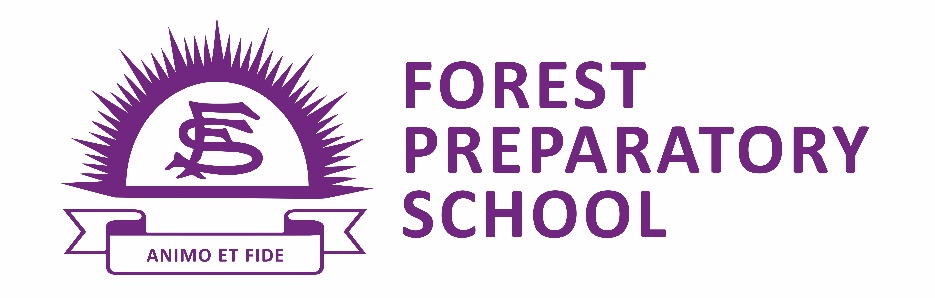 Forest Preparatory SchoolConfidential Application FormThe information given on this form will be treated in confidence. Any offer of employment will be subject to satisfactory medical clearance and DBS checks and the production of documentary evidence showing your entitlement to work in the UK. Please note it is an offence to apply for this role if you are barred from engaging in regulated activity relevant to children.So that we compare candidates fairly, this form is the only document we consider when screening applications. Therefore, please do not send a CV, written references, examples of work or other supporting information unless it is specifically requested.Please complete the details below and return the form either by email or post by the closing date.Position applied forPosition applied forPosition applied forPersonal DetailsPersonal DetailsPersonal DetailsPersonal DetailsPersonal DetailsTitleSurnameSurnameForenamesPrevious Name(s)AddressPostcode    Previous Address (if it has been less than five years since you moved to your current address)(if it has been less than five years since you moved to your current address)(if it has been less than five years since you moved to your current address)(if it has been less than five years since you moved to your current address)Contact DetailsContact DetailsContact DetailsContact DetailsContact DetailsEmail AddressEmail AddressHome TelephoneHome TelephoneMobile Telephone Mobile Telephone National Insurance NumberEducation and Qualifications details of your Secondary and Further EducationEducation and Qualifications details of your Secondary and Further EducationEducation and Qualifications details of your Secondary and Further EducationEducation and Qualifications details of your Secondary and Further EducationEducation and Qualifications details of your Secondary and Further EducationEducation and Qualifications details of your Secondary and Further EducationEducation and Qualifications details of your Secondary and Further EducationSecondary and Further Education Secondary and Further Education Secondary and Further Education Secondary and Further Education Secondary and Further Education Secondary and Further Education Secondary and Further Education Institution/CollegeQualificationsQualificationsGradesAwarding bodyAwarding bodyDates(from/to)Higher Education or equivalent coursesHigher Education or equivalent coursesHigher Education or equivalent coursesHigher Education or equivalent coursesHigher Education or equivalent coursesHigher Education or equivalent coursesHigher Education or equivalent coursesInstitution/CollegeQualificationsQualificationsGradesAwarding bodyAwarding bodyDates(from/to)Other professional or vocational qualifications you hold that are relevant to your application                                                   Other professional or vocational qualifications you hold that are relevant to your application                                                   Other professional or vocational qualifications you hold that are relevant to your application                                                   Other professional or vocational qualifications you hold that are relevant to your application                                                   Other professional or vocational qualifications you hold that are relevant to your application                                                   Other professional or vocational qualifications you hold that are relevant to your application                                                   Other professional or vocational qualifications you hold that are relevant to your application                                                   Institution/CollegeQualificationsQualificationsGradesAwarding bodyAwarding bodyDates(from/to)Qualified Teacher Status?Qualified Teacher Status?Qualified Teacher Status?Qualified Teacher Status?Qualified Teacher Status?Qualified Teacher Status?Qualified Teacher Status?Do you hold qualified teacher status?Do you hold qualified teacher status?YesYesYesNoNoIf Yes, have you completed your NQT/ECT year?If Yes, have you completed your NQT/ECT year?YesYesYesNoNoEmployment HistoryEmployment HistoryPlease supply a full history (with start and end dates) of all employment, self-employment and any periods of unemployment since leaving secondary education. Please give your employment history in reverse date order and include details of any voluntary work.Please supply a full history (with start and end dates) of all employment, self-employment and any periods of unemployment since leaving secondary education. Please give your employment history in reverse date order and include details of any voluntary work.Current EmploymentCurrent EmploymentJob titleEmployer NameCurrent Salary (incl. scale if necessary)Employer AddressEmployment Dates (from/to)Reason for leaving/wishing to leavePlease give a brief description of current duties, responsibilities and achievementsPlease give a brief description of current duties, responsibilities and achievementsPrevious EmploymentPrevious EmploymentPrevious EmploymentPrevious EmploymentPrevious EmploymentFrom – To(mm/yyyy)Name and address of EmployerJob title and dutiesSalary Reason for leavingHealth and Disability DetailsHealth and Disability DetailsHealth and Disability DetailsHealth and Disability DetailsHealth and Disability DetailsDo you have a disability for which reasonable adjustments may be required to enable you to attend an interview?(‘Disability’ defined as a physical or mental impairment which has a substantial and long-term effect on a person’s ability to carry out normal day-to-day activities)Do you have a disability for which reasonable adjustments may be required to enable you to attend an interview?(‘Disability’ defined as a physical or mental impairment which has a substantial and long-term effect on a person’s ability to carry out normal day-to-day activities)Do you have a disability for which reasonable adjustments may be required to enable you to attend an interview?(‘Disability’ defined as a physical or mental impairment which has a substantial and long-term effect on a person’s ability to carry out normal day-to-day activities)YesNoIf Yes, please give brief details of your disability and the adjustments we would be required to make.If Yes, please give brief details of your disability and the adjustments we would be required to make.If Yes, please give brief details of your disability and the adjustments we would be required to make.If Yes, please give brief details of your disability and the adjustments we would be required to make.If Yes, please give brief details of your disability and the adjustments we would be required to make.Leisure and InterestsLeisure and InterestsLeisure and InterestsLeisure and InterestsLeisure and InterestsPlease note your leisure interests, sports and hobbies and anything else about your character.Please note your leisure interests, sports and hobbies and anything else about your character.Please note your leisure interests, sports and hobbies and anything else about your character.Please note your leisure interests, sports and hobbies and anything else about your character.Please note your leisure interests, sports and hobbies and anything else about your character.Personal StatementPersonal StatementPersonal StatementPersonal StatementPersonal StatementPlease state three words that describe you best.Please state three words that describe you best.Please state three words that describe you best.Please state three words that describe you best.Please state three words that describe you best.1.2.3.3.3.In one short sentence explain why you are the best candidate for this position.In one short sentence explain why you are the best candidate for this position.In one short sentence explain why you are the best candidate for this position.In one short sentence explain why you are the best candidate for this position.In one short sentence explain why you are the best candidate for this position.Using the person specification that you have been sent with your application pack please demonstrate, using examples, your suitability for the position you are applying. Please include your reasons for applying for and interest in this position.Using the person specification that you have been sent with your application pack please demonstrate, using examples, your suitability for the position you are applying. Please include your reasons for applying for and interest in this position.Using the person specification that you have been sent with your application pack please demonstrate, using examples, your suitability for the position you are applying. Please include your reasons for applying for and interest in this position.Using the person specification that you have been sent with your application pack please demonstrate, using examples, your suitability for the position you are applying. Please include your reasons for applying for and interest in this position.Using the person specification that you have been sent with your application pack please demonstrate, using examples, your suitability for the position you are applying. Please include your reasons for applying for and interest in this position.ReferencesReferencesPlease provide two referees and note that we will contact these referees if you are short listed for this post and seek reference before interview.One referee must be your current or most recent employer. If you are currently working with children, on an either paid or unpaid basis, your current employer will be asked about disciplinary offences relating to children and/or child protection concerns you may have been subject to.Where you are not currently working with children but have done so in the past, one referee must be from the employer by whom you were most recently employed in work with children.Please note that references will not be accepted from relatives or from referees writing solely in the capacity of friends. We reserve the right to take up references with any previous employer.Please provide two referees and note that we will contact these referees if you are short listed for this post and seek reference before interview.One referee must be your current or most recent employer. If you are currently working with children, on an either paid or unpaid basis, your current employer will be asked about disciplinary offences relating to children and/or child protection concerns you may have been subject to.Where you are not currently working with children but have done so in the past, one referee must be from the employer by whom you were most recently employed in work with children.Please note that references will not be accepted from relatives or from referees writing solely in the capacity of friends. We reserve the right to take up references with any previous employer.Referee 1Referee 1Full NamePositionIn what capacity do you know the referee?Name of organisationContact telephoneEmail AddressAddressReferee 2Referee 2Full NamePositionIn what capacity do you know the referee?Name of organisationContact telephoneEmail AddressAddressDisclosure of Criminal Background of Those with Access to ChildrenDisclosure of Criminal Background of Those with Access to ChildrenDue to the nature of the work for which you are applying, this post is exempt from the provisions of section 4(2) of the REHABILITATION OF OFFENDERS ACT 1974 by virtue of the Rehabilitation of Offenders Act 1974 (Exemptions) Order 1975 as amended by the (Exceptions) (Amendment) Order 1986. If you are shortlisted, you will need to complete and sign a declaration for safeguarding purposes.It is an offence to apply for the role if you are barred from engaging in regulated activity relevant to children.Canvassing, either directly or indirectly will disqualify a candidate from appointment.Due to the nature of the work for which you are applying, this post is exempt from the provisions of section 4(2) of the REHABILITATION OF OFFENDERS ACT 1974 by virtue of the Rehabilitation of Offenders Act 1974 (Exemptions) Order 1975 as amended by the (Exceptions) (Amendment) Order 1986. If you are shortlisted, you will need to complete and sign a declaration for safeguarding purposes.It is an offence to apply for the role if you are barred from engaging in regulated activity relevant to children.Canvassing, either directly or indirectly will disqualify a candidate from appointment.DeclarationDeclarationI confirm that the information I have given on this application form is true and correct to the best of my knowledge.I understand that providing false information is an offence which could result in my application being rejected or (if the false information comes to light after my appointment) summary dismissal and may amount to a criminal offence.I consent to the School making direct contact with the people specified as my referees to verify the reference.I understand that all offers of employment are conditional upon receipt of a satisfactory Enhanced Disclosure being obtained and will be sought from the Disclosure and Barring Service in relation to criminal and child protection matters.I declare that to my knowledge I have no medical condition or illness that might affect my ability to fulfil the requirements of my job description.I confirm that the information I have given on this application form is true and correct to the best of my knowledge.I understand that providing false information is an offence which could result in my application being rejected or (if the false information comes to light after my appointment) summary dismissal and may amount to a criminal offence.I consent to the School making direct contact with the people specified as my referees to verify the reference.I understand that all offers of employment are conditional upon receipt of a satisfactory Enhanced Disclosure being obtained and will be sought from the Disclosure and Barring Service in relation to criminal and child protection matters.I declare that to my knowledge I have no medical condition or illness that might affect my ability to fulfil the requirements of my job description. Signed (Please ensure the signature is handwritten)  DateThe information you have provided is required for selection and employment purposes. For further information regarding the use of your personal information, please contact the school directly.The information you have provided is required for selection and employment purposes. For further information regarding the use of your personal information, please contact the school directly.Safeguarding StatementSafeguarding StatementForest Preparatory School is committed to safeguarding and promoting the welfare of children and young people and expects all staff and volunteers to share this commitment.Forest Preparatory School upholds fundamental British values and encourages respect for all people.We recognise that pupils have a fundamental right to be protected from harm and require a secure environment in order to learn effectively.Forest Preparatory School’s Safeguarding Children Policy follows the guidelines laid down by “Working Together to Safeguard Children”(2018), the latest “Keeping Children Safe in Education” (KCSIE) and Prevent Duty Guidance.Our Safeguarding policy and procedures can be found at https://www.forestschool.co.uk/admissions/policies-and-proceduresForest Preparatory School is committed to safeguarding and promoting the welfare of children and young people and expects all staff and volunteers to share this commitment.Forest Preparatory School upholds fundamental British values and encourages respect for all people.We recognise that pupils have a fundamental right to be protected from harm and require a secure environment in order to learn effectively.Forest Preparatory School’s Safeguarding Children Policy follows the guidelines laid down by “Working Together to Safeguard Children”(2018), the latest “Keeping Children Safe in Education” (KCSIE) and Prevent Duty Guidance.Our Safeguarding policy and procedures can be found at https://www.forestschool.co.uk/admissions/policies-and-procedures Please return the completed form to Forest Preparatory School, Moss Lane, Timperley, Altrincham WA15 6LJ or email to office@forestschool.co.uk Please return the completed form to Forest Preparatory School, Moss Lane, Timperley, Altrincham WA15 6LJ or email to office@forestschool.co.uk